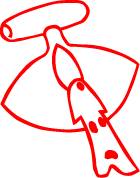 16. juli 2020I henhold til § 37 i Forretningsordenen for Inatsisartut, fremsætter jeg følgende spørgsmål til Naalakkersuisut:Spørgsmål til Naalakkersuisut:I efterårssamlingen i 2019 blev punkterne 59, 128 & 134 vedtaget af Inatsisartut og blev pålagt Naalakkersuisut, hvorfor jeg ønsker at få oplyst status på disse.Hvornår forventer man at ophæve forbud for handel med cannabisprodukter med maks. 0,2 procent THC indhold (inkl. Cannabisolie)? Hvornår forventer Naalakkersuisut at indføre forsøgsordning, svarende til den danske, hvor den enkelte læge har mulighed for uden særlig tilladelse at ordinere behandling med medicinsk cannabis, som ikke er lægemiddelgodkendt?Har Naalakkersuisut andet at tilføje om sagen?(Medlem af Inatsisartut Peter Olsen, Inuit Ataqatigiit)Begrundelse:Som bekendt blev punkterne 59 & 128 vedtaget af Inatsisartut under efterårssamlingen i 2019.  Dermed blev Naalakkersuisut af Inatsisartut pålagt at arbejde for lovliggørelse af cannabisprodukter (herunder cannabisolie) med et THC-indhold på maksimalt 0,2 % i Grønland.Derudover blev punkt 134 vedtaget, hvorfor Naalakkersuisut blev pålagt at indføre forsøgsordning, svarende til den danske, hvor den enkelte læge har mulighed for uden særlig tilladelse at ordinere behandling med medicinsk cannabis, som ikke er lægemiddelgodkendt.I den forbindelse ønsker jeg at få oplyst om status på førnævnte sager.Med disse begrundelser fremsender jeg mine spørgsmål.Jeg søger om at modtage svar inden for 10 arbejdsdage.